HORARIOS DE ITALIANO 2018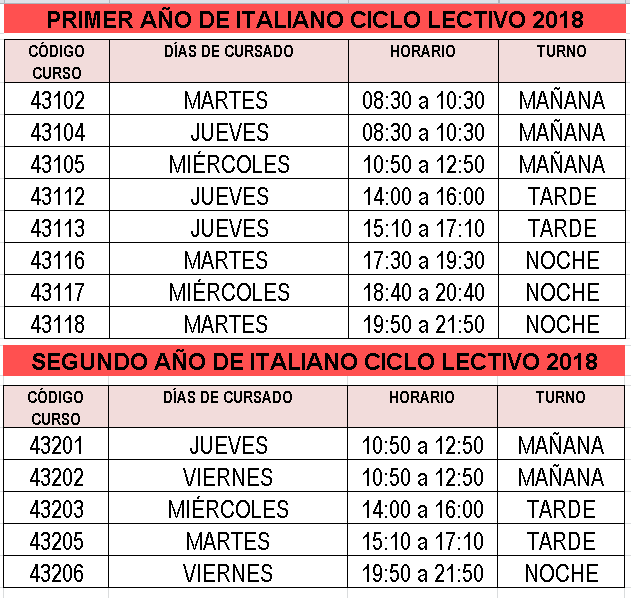 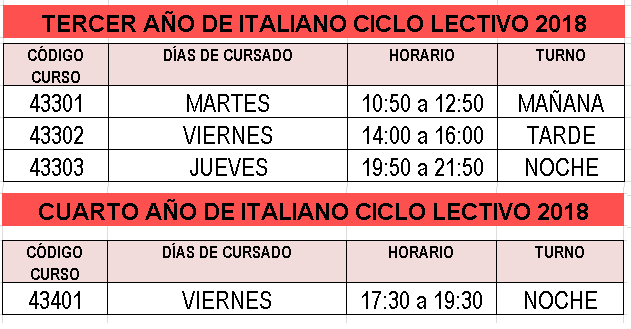 